Romeinse cijfers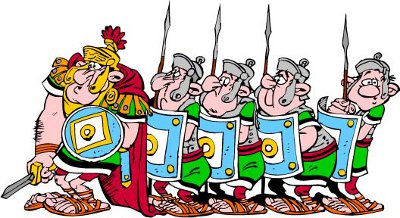 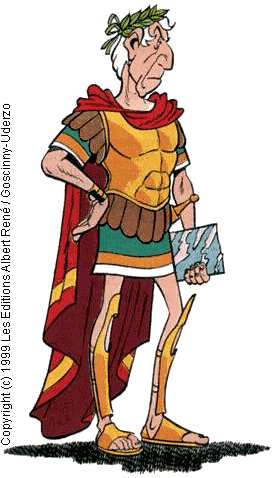 Zet de Arabische getallen om in Romeinse cijfersTrek een kring rond het grootste Romeinse getalIn welke maand ben jij jarig?  Noteer deze maand in Romeinse cijfers.Ik ben jarig in de maand _________________________.  Dat is in Romeinse cijfers: ________IVX………………………………………95117122………………………………………………………………………………XIIXVIIVIII